Dokumentasi Penelitian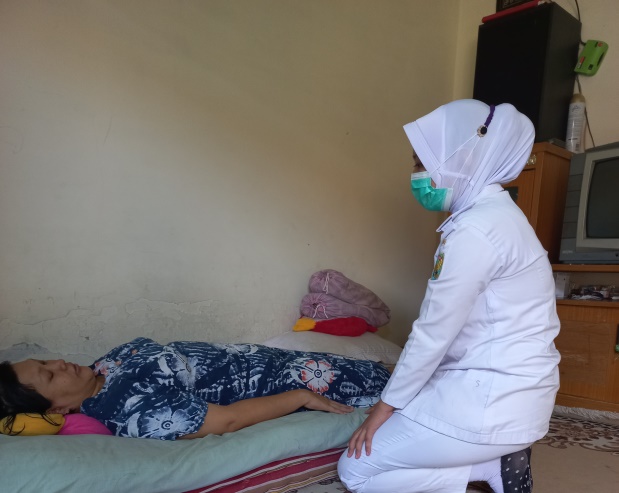 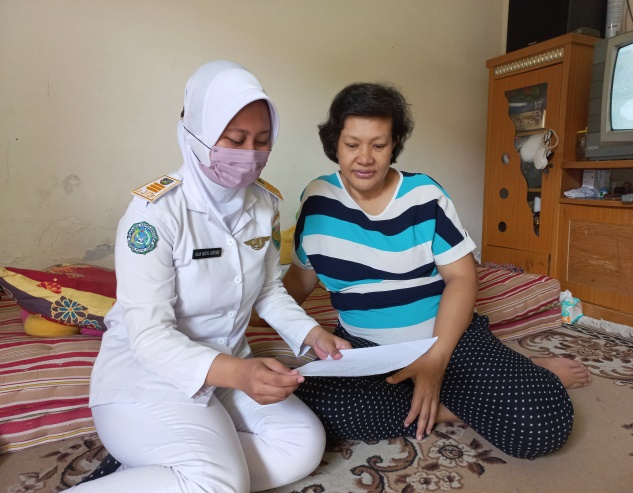 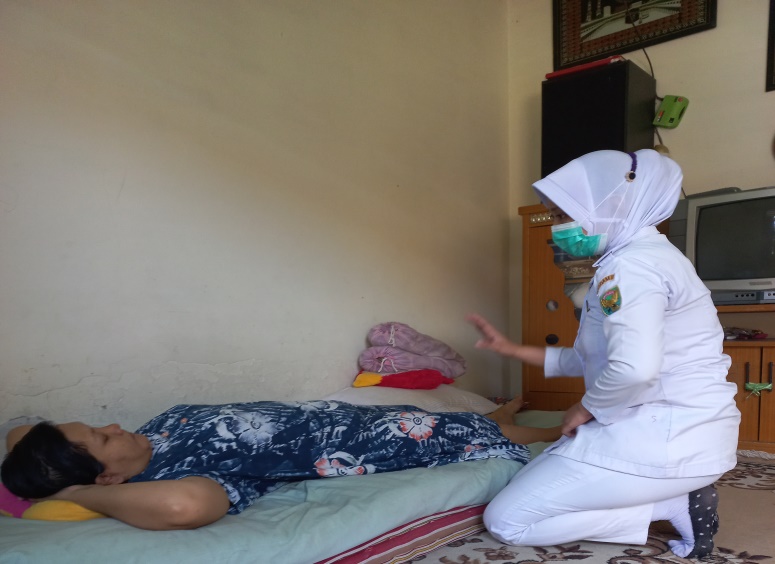 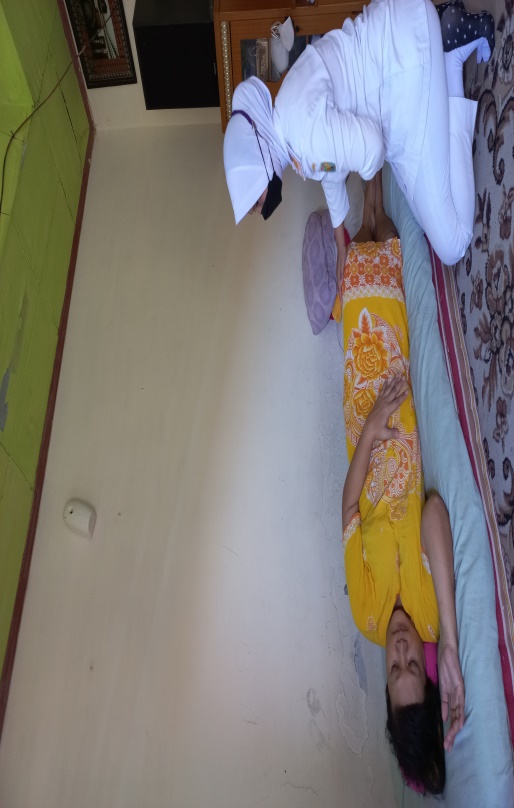 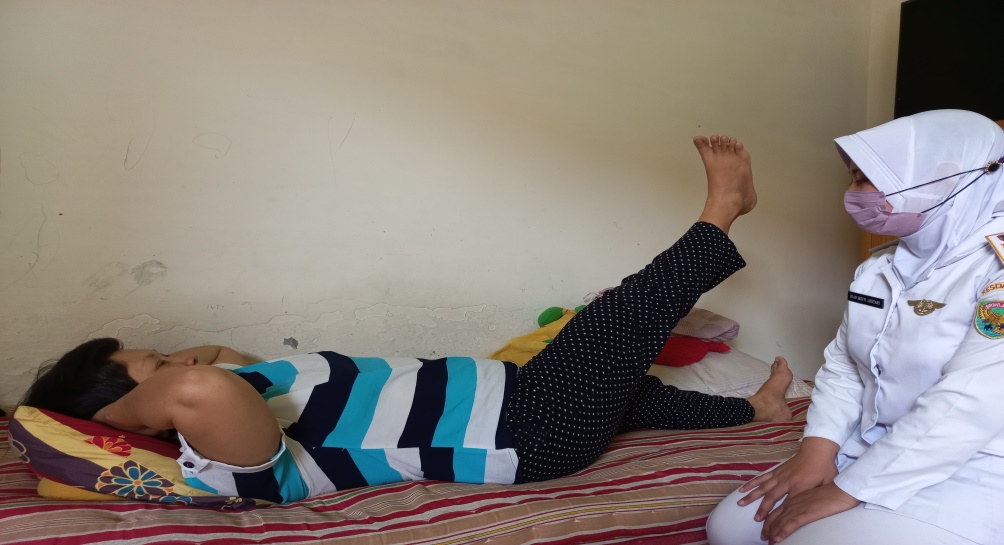 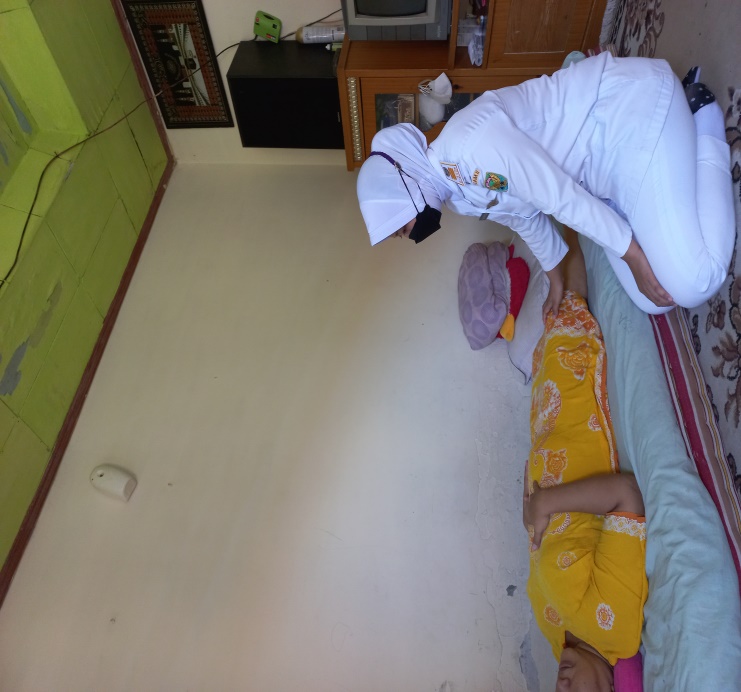 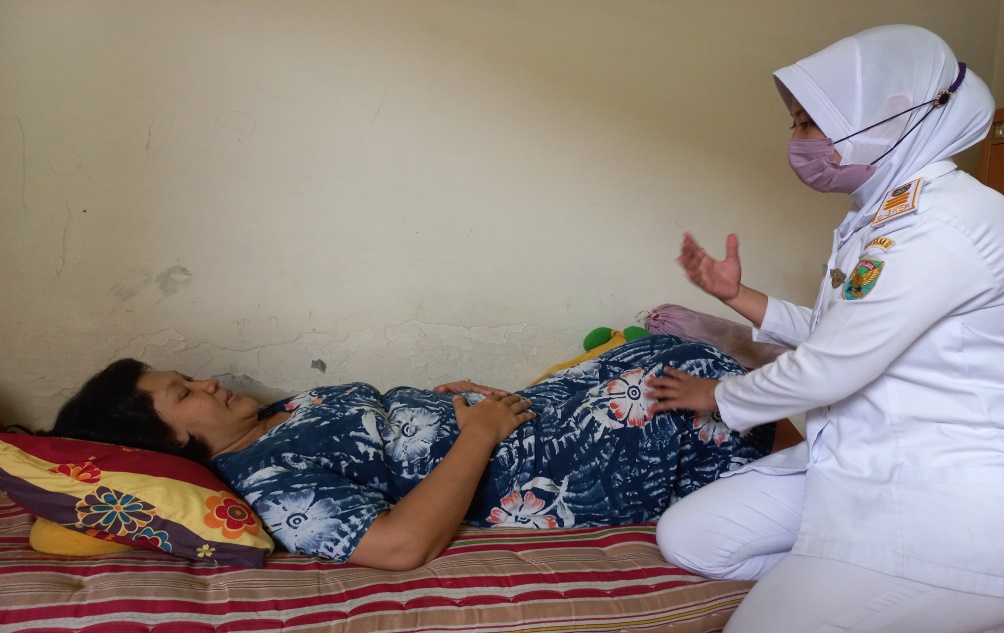 